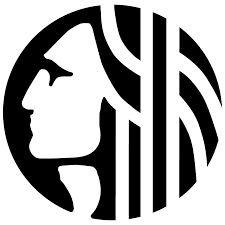 Seattle Disability CommissionNomination Form2021 Jubilee AwardsNomination Instructions:Please complete this award nomination form and provide a one page description of your nominee’s contributions. In addition, provide a link or attach a file that helps showcase the nominee’s work in advocacy. This can be a resume or CV; a link to the nominee's LinkedIn, Alignable, or Handshake profile; a link to a video, article, blog, or event highlighting the work of the nominee; an endorsement letter or recommendation; or any other material you feel best represents why you feel this person is deserving of the award. The one page description should address the importance of the contributions, the quality of the work, and the originality of the contribution as an exemplar, in alignment for the particular award criteria. Nominators do not need to be members of the Seattle Disability Commission. See eligibility criteria for each award listed to determine the nominee’s requirements associated with each award. If you have questions about the nomination process please contact Janet Stafford, Advisory Commission Liaison, at Janet.Stafford@seattle.gov. Please submit nominations to Janet Stafford, City of Seattle Advisory Commission Liaison at Janet.Stafford@seattle.gov with the title “Awards Nomination.” The deadline for nominations is 5:00 p.m. on Friday, November 12, 2021. Winners will be notified by the end of November and will be highlighted on the Seattle Disability Commission outlets. They will need to provide a digital photograph in a .jpg or .tiff format and at least 300 dpi. Nominee InformationName of Nominee: _________________________________________Best Contact Info for Nominee:_________________________________________Mailing Address: _________________________________________Phone: _________________________________________Email: _________________________________________Nominator InformationName of Nominator: _________________________________________Contact Info for Nominee: _________________________________________Mailing Address: _________________________________________Phone: _________________________________________Email: _________________________________________Award for which person is being nominated (choose one by placing an “x” in the blank to the left of the award category):______	 Lifetime Dianne Laurine Achievement Award:  Seattle Disability Commission (SDC) presents this lifetime achievement award to a person with a disability who has demonstrated a long-term commitment to breaking the barriers that impede people with disabilities and through this advocacy has significantly advanced the rights of Seattleites with disabilities. SDC presents this award in years where a nominee's accomplishments and dedication over time are so exceptional that they are deserving of special recognition.Eligibility Criteria:Nominees should include individuals who have dedicated their careers to making major contributions to the improvement of health and quality of life for people with disabilities through research, teaching, advocacy, or practice and who have been locally, nationally and/or internationally recognized for their work.______	 Public Policy Award:  Seattle Disability Commission (SDC) presents this award to an elected official or public servant who has demonstrated a strong commitment to advancing the civil legal rights of people with disabilities through policy work and legislation.Eligibility Criteria:Inspire positive change in local, state, or national policy to further the rights of people with disabilities.Involved in grassroots organizing efforts.Create formal legislative or administrative policy efforts.______	 Advocacy Award:  Seattle Disability Commission (SDC) presents this award to an advocate with a disability who has made significant contributions in the past year to advance the rights of people with disabilities in Seattle.Eligibility Criteria:	Any self-advocate or practitioner or consumer-driven organization 	that has taken action to improve the health and quality of life of people with disabilities may be nominated.Advocacy may be defined as creating policy or programs that improve the quality of life of people with disabilities.Evidence of a nominee’s significant contribution in advocacy to improve the health and quality of life of people with disabilities must be provided in the nomination statement._____	Business Leader Award:  Seattle Disability Commission (SDC) presents this award to a business or organization that has made a significant contribution to advancing the rights and/or lives of people with disabilities in Seattle. The advancement may come in many ways including progressive employment practices, technological advances, and 	anti-stigma policies and practices. The business must operate in Seattle.Eligibility Criteria:Must demonstrate ability, advocacy, access, or achievements in Seattle.Recognize inclusion and commitment of people with disabilities.Business must conduct business or be located in Seattle._____  Youth Award: Seattle Disability Commission (SDC) presents this award to a young individual who has conquered their disability to work in the community to make an outstanding contribution in the City of Seattle, or recognition of an outstanding program geared 	toward youth with a disability.Eligibility Criteria:Must be between 13-25 years of age.Participates in activities for the benefit of people with disabilities.Demonstrates outstanding exceptional achievement.Displays persistence and initiative in dealing with their disability.Contributes toward increased awareness for people with disabilities.